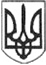 РЕШЕТИЛІВСЬКА МІСЬКА РАДАПОЛТАВСЬКОЇ ОБЛАСТІВИКОНАВЧИЙ КОМІТЕТРІШЕННЯ29 грудня 2023 року                      м. Решетилівка                                       № 300Про затвердження Переліку об’єктівта видів оплачуваних суспільно корисних робіт на 2024 рікКеруючись підпунктом 17 пункту „б” частини першої статті 34 Закону України „Про місцеве самоврядування в Україні”, рішенням виконавчого комітету Решетилівської міської ради від 29 грудня 2022 року № 247,,Про затвердження плану роботи виконавчого комітету на 2023 рік”, враховуючи лист Полтавського районного сектору № 7 філії ДУ ,,Центр пробації” в Полтавській області від 07 грудня 2023 року № 25/24/1313-23 та з метою належного виконання судових рішень щодо відбування адміністративних стягнень порушниками, виконавчий комітет Решетилівської міської радиВИРІШИВ:Затвердити Перелік об’єктів та види оплачуваних суспільно корисних робіт на 2024 рік для відбування порушниками адміністративних стягнень, згідно постанов суду (додається).Міський голова							Оксана ДЯДЮНОВАЗАТВЕРДЖЕНОрішення виконавчого комітету Решетилівської міської ради29 грудня 2022 року № 300Перелік об’єктів та видів оплачуваних суспільно корисних робіт на 2024 рікНачальник відділу сім’ї, соціального захисту та охорони здоров’я                          Дмитро МОМОТПерелік об’єктівВиди  робітВулиці, провулки Решетилівської міської територіальної громади1. Прибирання сміття2. Завантаження сміття3. Підмітання доріг, тротуарів4. Посипка доріг, тротуарів піщано-сольовою сумішшю в зимовий період5. Розчистка доріг, тротуарів від снігу6. Прочистка водовідведних канав7. Побілка стовбурів дерев, тротуарів8. Обкошування бур’янів9.Прибирання сухого листя, спилювання сухих гілок10. Фарбування парканівКладовища в межах Решетилівської міської територіальної громади1. Прибирання та завантаження сміття2. Розчистка від снігу проходівПарки в межах Решетилівської міської територіальної громади1. Прибирання та завантаження сміття2. Розчистка від снігу доріжокМости в межах Решетилівської міської територіальної громади1.Прибирання проїжджої частини, тротуарів2. Фарбування мостівТериторії біля пам’ятників 1. Прибирання та завантаження сміття2. Розчистка від снігу доріжокЗони відпочинку в межах Решетилівської міської територіальної громади1. Прибирання та завантаження сміття